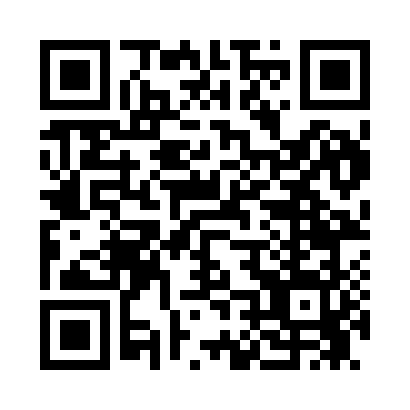 Prayer times for Gunlock, Utah, USAMon 1 Jul 2024 - Wed 31 Jul 2024High Latitude Method: Angle Based RulePrayer Calculation Method: Islamic Society of North AmericaAsar Calculation Method: ShafiPrayer times provided by https://www.salahtimes.comDateDayFajrSunriseDhuhrAsrMaghribIsha1Mon4:486:191:395:328:5910:302Tue4:496:191:395:328:5910:293Wed4:506:201:395:328:5910:294Thu4:506:201:405:328:5910:295Fri4:516:211:405:328:5910:286Sat4:526:211:405:328:5910:287Sun4:536:221:405:328:5810:278Mon4:536:221:405:338:5810:279Tue4:546:231:405:338:5810:2610Wed4:556:241:415:338:5710:2611Thu4:566:241:415:338:5710:2512Fri4:576:251:415:338:5610:2413Sat4:586:261:415:338:5610:2414Sun4:596:261:415:338:5510:2315Mon5:006:271:415:338:5510:2216Tue5:016:281:415:338:5410:2117Wed5:026:281:415:338:5410:2018Thu5:036:291:415:338:5310:2019Fri5:046:301:415:338:5310:1920Sat5:056:311:415:338:5210:1821Sun5:066:311:425:338:5110:1722Mon5:076:321:425:328:5110:1623Tue5:086:331:425:328:5010:1524Wed5:096:341:425:328:4910:1425Thu5:106:351:425:328:4810:1326Fri5:116:351:425:328:4710:1127Sat5:126:361:425:328:4710:1028Sun5:136:371:425:328:4610:0929Mon5:146:381:425:318:4510:0830Tue5:166:391:415:318:4410:0731Wed5:176:391:415:318:4310:06